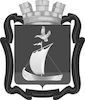 СОВЕТ ДЕПУТАТОВГОРОДСКОГО ПОСЕЛЕНИЯ КАНДАЛАКШАКАНДАЛАКШКОГО РАЙОНАПЯТОГО СОЗЫВАР Е Ш Е Н И Е от 30 сентября 2021 года                                                                                                     № 161Об утверждении перечня имущества казны муниципального образования городское поселение Кандалакша Кандалакшского района, предлагаемого к передаче из собственности муниципального образования городское поселение Кандалакша Кандалакшского района в государственную собственность Мурманской областиВ соответствии со статьями 209, 215, 689,690 Гражданского кодекса Российской Федерации, руководствуясь Федеральным законом от 06.10.2003 № 131-ФЗ «Об общих принципах организации местного самоуправления в Российской Федерации», Уставом муниципального образования городское поселение Кандалакша Кандалакшского района, Положением о муниципальной казне муниципального образования городское поселение Кандалакша Кандалакшского района, утвержденного решением Совета депутатов городского поселения Кандалакша Кандалакшского района от 26.02.2016 № 122, в связи с обращениемгосударственного областного казенного учреждения по управлению автомобильными дорогами Мурманской области Мурманскавтодор,Совет депутатовгородского поселения КандалакшаКандалакшского районарешил:Утвердить прилагаемый перечень имущества казны муниципального образования городское поселение Кандалакша Кандалакшского района, предлагаемого к передаче в государственную собственность Мурманской области.Опубликовать настоящее решение в официальном издании органа местного самоуправления «Информационный бюллетень администрации муниципального образования Кандалакшский район» и разместить на официальном сайте муниципального образования городское поселение Кандалакша Кандалакшского районаИ.п. главы муниципального образования 		Д.С. ГригорьевПриложениеУтвержден решением Совета депутатовгородское поселение КандалакшаКандалакшского районаот «30» сентября 2021 г. № 161Переченьимущества казны муниципального образования городское поселение Кандалакша Кандалакшского района, предлагаемого к передаче из собственности муниципального образования городское поселение Кандалакша Кандалакшского района в государственную собственность Мурманской области№ п.п.Полное наименование организацииАдрес места нахождения организации, ИНН организацииНаименование имуществаАдрес места нахождения имуществаИндивидуализирующие характеристики имущества1--Проезжая часть улицы 1-я ЛинияРоссийская Федерация, Мурманская область, муниципальный район Кандалакшский, городское поселение Кандалакша, город КандалакшаНазначение: сооружение дорожного транспорта,общая протяженность 1991,0 м,кадастровый номер 51:18:0000000:78282-Земельный участокМурманская область, муниципальный район Кандалакшский, городское поселение Кандалакша, город Кандалакшалиния 1-якадастровый номер 51:18:0000000:7822площадь 27914 кв. м., категория земель: земли населенных пунктов,виды разрешенного использования: улично-дорожная сеть